RaP – Hrana in prehranjevanje  9. in 10. teden POZDRAVLJENI KUHARJI!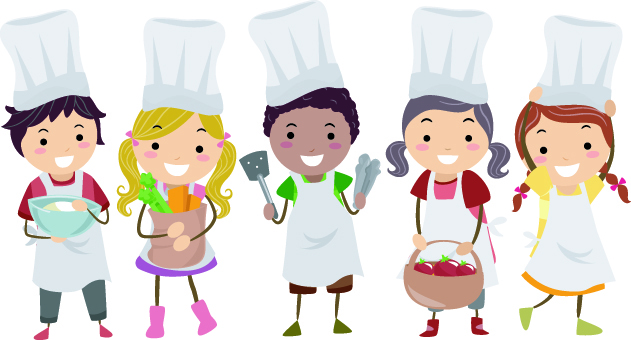 Tokrat vam pošiljam za vse skupine recept za Bezgov sok, bezgovo marmelado in kako nabirati ter posušiti bezgove cvetove za čaj, ki vam bo še kako prijal v zimskih dneh. Bezgova marmelada je pa prava vitaminska bomba. Bezgov sok pa najbolj osvežilen v prihajajočih poletnih dneh.Spodaj kliknite na povezavo, kjer imate recepte.Želim vam obilo užitkov pri nabiranju in »packanju«Pa starši naj vam prosim pomagajo, da se kaj ne prismodi ali vzkipi.Lepo vas pozdravljam.učiteljica Jasnahttps://www.220stopinjposevno.com/na-kro381niku/bezgov-sok-enkratna-osvezitev-za-poletne-dnihttps://www.kulinarika.net/recepti/ozimnica/bezgova-marmelada/5427/https://oblizniprste.si/slastni-napitki/bezgovo-cvetje-za-caj/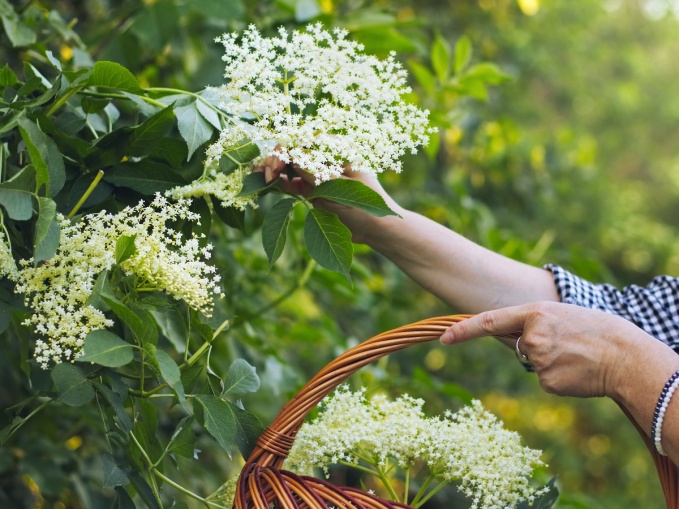 